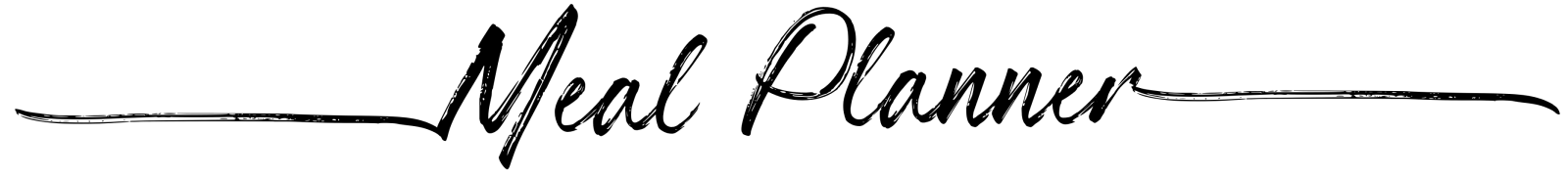 MondayGrocery ListBOLODOTuesdayOBOLODOWednesdayOBOLODOThursdayOBOLODOFridayOBOLODOSaturdayOBOLODOSundayOBOLODO